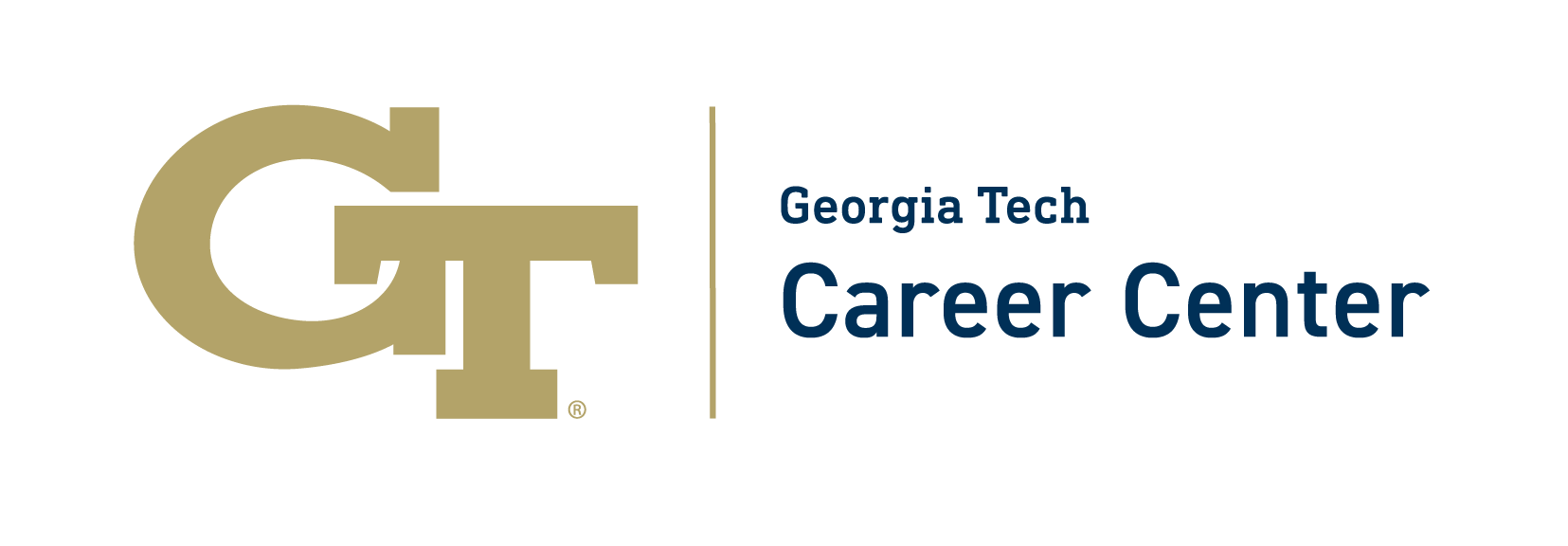 Strategies for UpskillingThis is a great time to consider what resources you have available to you to continue to grow your skills and make yourself a competitive candidate.  Consider the following:Review the job descriptions in the ES&P archives. Which jobs did you really want, but didn’t yet have the technical skills needed to be a competitive candidate? Are there opportunities for you to grow those technical skills now through some online training or other remote method?Utilizing the ONET Online website, begin to research the specifics of various jobs within your desired field. On ONET, start with “Occupation Quick Search” in upper right and enter a simple search term, like “film,” “biology,” or “mobile apps.” The search will bring up a list of possible jobs. Click on the job titles to read what skills and abilities are needed in this job. What are ways that you can grow your skills now?20 Best Free Online Certifications & Courses for 2020Rasmussen College is offering online professional certificates through July at no cost. Advance your skills from home for free. Click here.Utilize Big Interview to improve your interviewing skills: https://drexel.biginterview.com/loginUtilize the Drexel Library Guides to learn more about your field: http://libguides.library.drexel.edu/libraryguides Utilize the Drexel Library to begin doing literature review on an area of interest and writing a White Paper or report based upon your researchBONUS: Publish your work on LinkedIN to start growing your brandJoin a professional association in your field to network, gain access to career and professional development and other information that can help build your skills: http://libguides.library.drexel.edu/c.php?g=777108&p=6466326 Software engineering/web development: The Odin Project. It is 100% free from start to finish.JobScan has a list of 5 Certifications You Can Add to Your Resume (for Free!)TheMuse (a fantastic resource for all things job- and career-related) has a list of 41 Classes You Can Take Right Now to Advance Your Career (and they’re free!)Coursera is a famous, free platform for all kinds of coursesLeadership, Excel, and many courses looking at the epidemiology of COVID-19, are just a few of the offerings on this site!Check out the Handshake Career Center Resource Hub: https://hs.joinhandshake.com/universitycovidresources/Attend Virtual Events on Handshake. These are opportunities to connect with employers and gain skills by attending free webinars: https://drexel.joinhandshake.com/events For LeBow students, there will be a webinar on April 8th about Maximizing and Leveraging Your LinkedIn ProfileNot free, but Interesting Engineering has some low-cost Excel courses (and many other low-cost courses!) Udemy is also a low-cost resource for fantastic upskilling courses!LinkedIn has a lot of great courses:Leading Virtual MeetingsDigital Body LanguageEffective Virtual PresentationsVirtual Networking for Job Interviews
Using this time of isolation to focus on your physical and mental health is primary, and it’s a great time to focus on building healthy habits. Yale’s famous course on The Science of Wellbeing is free on Coursera!CNN has a great list of general free resources from cooking to reading to fitness!Planet Fitness is offering free online fitness classesMaybe try yoga!Maybe you want to learn how to cook – now might be the time to try one of those Tasty videos you see online all the time.Or maybe you already know how to cook/bake and want to learn something specific: Skillshare is free and has tons of videos.